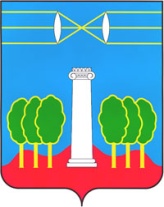 АДМИНИСТРАЦИЯГОРОДСКОГО ОКРУГА КРАСНОГОРСКМОСКОВСКОЙ ОБЛАСТИПОСТАНОВЛЕНИЕ__________№__________ПРОЕКТОб утверждении Протоколов заседания Конкурсной комиссии по отбору заявок на предоставление в 2023 году субсидий субъектам малого и среднего предпринимательстваВ целях реализации мероприятий подпрограммы 3 «Развитие малого и среднего предпринимательства» муниципальной программы городского округа Красногорск Московской области «Предпринимательство» на 2023-2027 годы, утвержденной постановлением администрации городского округа Красногорск от 14.10.2022 № 2253/10 (с изменениями и дополнениями) постановляю:Утвердить Протокол от 30.10.2023 № 1 заседания Конкурсной комиссии по отбору заявок на предоставление в 2023 году субсидий на частичную компенсацию субъектам малого и среднего предпринимательства затрат, связанных с приобретением оборудования.Утвердить Протокол от 30.10.2023 № 2 заседания Конкурсной комиссии по отбору заявок на предоставление в 2023 году субсидий на частичную компенсацию затрат субъектам малого и среднего предпринимательства, осуществляющим деятельность в сфере социального предпринимательства.Отказать в предоставлении субсидии участнику конкурса Индивидуальному предпринимателю Гусевой Таисии Владимировне.Отказать в предоставлении субсидии участнику конкурса Индивидуальному предпринимателю Харитоновой Полине Ринатовне.Перечислить Индивидуальному предпринимателю Константинову Олегу Александровичу субсидию на частичную компенсацию субъектам малого и среднего предпринимательства затрат, связанных с приобретением оборудования, за счет средств бюджета городского округа Красногорск в размере 750 000 (Семьсот пятьдесят тысяч) рублей 00 копеек.Перечислить Индивидуальному предпринимателю Касмыниной Юлии Ивановне субсидию на частичную компенсацию субъектам малого и среднего предпринимательства затрат, связанных с приобретением оборудования, за счет средств бюджета городского округа Красногорск в размере 191 530 (Сто девяносто одна тысяча пятьсот тридцать) рублей 00 копеек.Перечислить Обществу с ограниченной ответственностью «Стоматология Вайт Лайн» субсидию на частичную компенсацию субъектам малого и среднего предпринимательства затрат, связанных с приобретением оборудования, за счет средств бюджета городского округа Красногорск в размере 391 000 (Триста девяносто одна тысяча) рублей 00 копеек.Перечислить Обществу с ограниченной ответственностью «Первая стоматология» субсидию на частичную компенсацию субъектам малого и среднего предпринимательства затрат, связанных с приобретением оборудования, за счет средств бюджета городского округа Красногорск в размере 645 056 (Шестьсот сорок пять тысяч пятьдесят шесть) рублей 00 копеек.Перечислить Обществу с ограниченной ответственностью «Медицинский центр «Благое дело» субсидию на частичную компенсацию субъектам малого и среднего предпринимательства затрат, связанных с приобретением оборудования, за счет средств бюджета городского округа Красногорск в размере 676 600 (Шестьсот семьдесят шесть тысяч шестьсот) рублей 00 копеек.Перечислить Обществу с ограниченной ответственностью «Офтальмологический центр Оптикмир» субсидию на частичную компенсацию субъектам малого и среднего предпринимательства затрат, связанных с приобретением оборудования, за счет средств бюджета городского округа Красногорск в размере 523 260 (Пятьсот двадцать три тысячи двести шестьдесят) рублей 00 копеекПеречислить Обществу с ограниченной ответственностью «ВЕЛЕС» субсидию на частичную компенсацию затрат субъектам малого и среднего предпринимательства, осуществляющим деятельность в сфере социального предпринимательства, за счет средств бюджета городского округа Красногорск в размере 745 199 (Семьсот сорок пять тысяч сто девяносто девять) рублей 00 копеек.Перечислить Индивидуальному предпринимателю Зазимко Наталье Евгеньевне субсидию на частичную компенсацию затрат субъектам малого и среднего предпринимательства, осуществляющим деятельность в сфере социального предпринимательства, за счет средств бюджета городского округа Красногорск в размере 352 040 (Триста пятьдесят две тысячи сорок) рублей 00 копеек.Перечислить Обществу с ограниченной ответственностью «Моя няня» субсидию на частичную компенсацию затрат субъектам малого и среднего предпринимательства, осуществляющим деятельность в сфере социального предпринимательства, за счет средств бюджета городского округа Красногорск в размере 425 000 (Четыреста двадцать пять тысяч) рублей 00 копеек.Перечислить Индивидуальному предпринимателю Катилевич Лие Вячеславовне субсидию на частичную компенсацию затрат субъектам малого и среднего предпринимательства, осуществляющим деятельность в сфере социального предпринимательства, за счет средств бюджета городского округа Красногорск в размере 747 269 (Семьсот сорок семь тысяч двести шестьдесят девять) рублей 00 копеек. Перечислить Обществу с ограниченной ответственностью «Косметология доктора Никуло» субсидию на частичную компенсацию затрат субъектам малого и среднего предпринимательства, осуществляющим деятельность в сфере социального предпринимательства, за счет средств бюджета городского округа Красногорск в размере 249 900 (Двести сорок девять тысяч девятьсот) рублей 00 копеек.Перечислить Индивидуальному предпринимателю Горшковой Светлане Михайловне субсидию на частичную компенсацию затрат субъектам малого и среднего предпринимательства, осуществляющим деятельность в сфере социального предпринимательства, за счет средств бюджета городского округа Красногорск в размере 750 000 (Семьсот пятьдесят тысяч) рублей 00 копеек.Перечислить Обществу с ограниченной ответственностью «Офтальмологический центр Оптикмир» субсидию на частичную компенсацию затрат субъектам малого и среднего предпринимательства, осуществляющим деятельность в сфере социального предпринимательства, за счет средств бюджета городского округа Красногорск в размере 714 000 (Семьсот четырнадцать тысяч) рублей 00 копеек.Перечислить Обществу с ограниченной ответственностью «Медицинский центр «ЛАРИ» субсидию на частичную компенсацию затрат субъектам малого и среднего предпринимательства, осуществляющим деятельность в сфере социального предпринимательства, за счет средств бюджета городского округа Красногорск в размере 750 000 (Семьсот пятьдесят тысяч) рублей 00 копеек. Перечислить Обществу с ограниченной ответственностью «Фидонтек» субсидию на частичную компенсацию затрат субъектам малого и среднего предпринимательства, осуществляющим деятельность в сфере социального предпринимательства, за счет средств бюджета городского округа Красногорск в размере 750 000 (Семьсот пятьдесят тысяч) рублей 00 копеек.В связи с недостаточностью размера бюджетных ассигнований на мероприятие 02.03 «Частичная компенсация затрат субъектам малого и среднего предпринимательства, осуществляющим деятельность в сфере социального предпринимательства» перечислить Индивидуальному предпринимателю Филаткиной Екатерине Эдуардовне субсидию на частичную компенсацию затрат субъектам малого и среднего предпринимательства, осуществляющим деятельность в сфере социального предпринимательства, за счет средств бюджета городского округа Красногорск в размере 39 146 (Тридцать девять тысяч сто сорок шесть) рублей 00 копеек.Опубликовать настоящее постановление в газете «Красногорские вести» и разместить на официальном сайте администрации городского округа Красногорск. Контроль за выполнением настоящего постановления возложить на и.о. заместителя главы администрации Ю.А. Ананкину.Глава городского округа Красногорск 	  		             Д.В. Волков       ВерноСтарший инспектор общего отдела управления делами                                                             Ю.Г. НикифороваИсполнитель                                                                                  С.Н. Иванова Разослано: в дело (2), в прокуратуру, Горшковой, Ананкиной, Гереш, Захаровой.ЛИСТ СОГЛАСОВАНИЯС.Н. Иванова8-495-562-46-68ДатаСуть возражений, замечаний, предложенийФ.И.О. должностьЛичная подписьГолубев Б.С.Начальник управления по инвестициям, промыш ленности и развитию малого и среднего бизнесаАнанкина Ю.А.И.о. заместителя главы администрацииГоршкова Е.С.Заместитель главы администрацииПредставитель правового управления